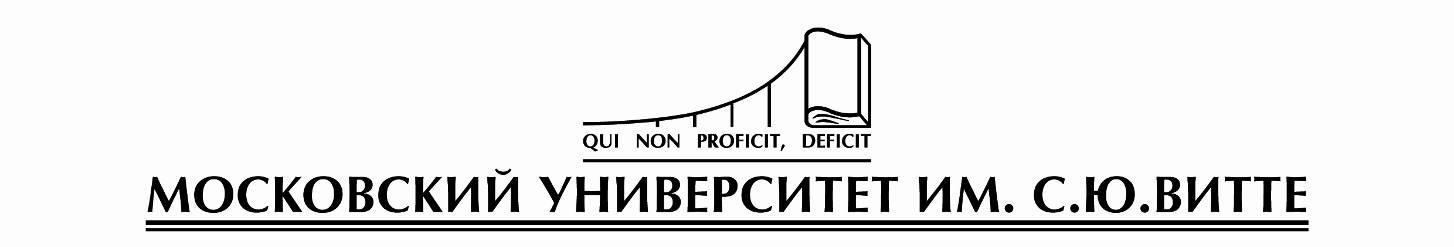 КафедраПсихологии, педагогики и социально-гуманитарных дисциплинРейтинговая работа (реферат)по дисциплине «Культура интеллектуального труда»Вариант № 11Тема «Планирование учебной работы: этапы, содержание и структура»Выполнена обучающимся группы __________ФИОПреподавательФИОМосква – 2018 г.ВведениеБез предвидения и предвосхищения ситуации будущего трудно целенаправленно и эффективно управлять педагогическим процессом. Поэтому и появилось педагогическое планирование и все соответствующее данному процессу многообразие документов, называемых планами. И сейчас трудно представить жизнедеятельность образовательного учреждения без перспективного и календарного плана работы учебного заведения, без плана подготовки и проведения школьного мероприятия. Без рабочего плана руководителя учреждения и его заместителей, без плана работы с родителями и ученическим самоуправлением, без плана повышения квалификации и профессиональной компетентности педагогов, без плана воспитательной работы в классе и т.п.Успешное решение сложных и ответственных задач воспитания во многом зависит от уровня подготовленности воспитателей, их педагогической культуры, от знания закономерностей, принципов и методов воспитания. На современном этапе в воспитательной работе учителя встречается больше трудностей, чем в организации учебной деятельности школьников. Так, в педагогической деятельности распространены трудности при постановке и решении педагогических задач, выражающиеся в следующем: учитель не умеет сбалансировать обучающие задачи с развивающими и воспитывающими, допуская упущение воспитательных задач; учитель видит каждую педагогическую задачу отдельно, как не связанную с другими; не видит отсроченного результата решения педагогических задач, вследствие чего плохо планирует учебно-воспитательный процесс.Актуальность исследования. В настоящее время ситуация начинает меняться. Федеральное министерство образования разработало и утвердило программу развития воспитания в системе образования России, появилось несколько научных концепций воспитания учащейся молодежи, стали чаще обсуждаться проблемы воспитательной деятельности на педагогических конференциях и совещаниях, возросло количество публикаций по вопросам теории и методики воспитания.Однако при всей их ценности приходится констатировать, что остаётся много спорных и нерешённых вопросов, связанных с недостаточной разработанностью проблемы, с различными точками зрения на технологии планирования воспитательной работы в школе. Это и обусловило выбор темы дипломного исследования.Объектом исследования является воспитательная работа в школе.Предмет исследования - технологии планирования воспитательной работы в школе.Цель исследования - теоретическое обоснование условий планирования воспитательной работы в школе.Реализация поставленной цели предполагает решение следующих задач:Исследовать категории понятий и форм планирования воспитательной работы в школе.Рассмотреть основные аспекты технологии коллективного планирования.1. Структура и функции планаПланирование в значительной мере предопределяет результаты и эффективность системы воспитательной работы. Целенаправленное и четкое планирование помогает педагогам избежать многих ошибок и отрицательных явлений. Обоснованный план позволяет наметить общие перспективы и конкретные пути решения поставленных воспитательных задач.Как показывает педагогическая практика, к плану нередко относятся лишь как к административному требованию, а процесс планирования, к сожалению, ограничивается рамками составления и написания плана. При таком подходе план, несомненно, носит формальный характер и не может быть ориентиром в деятельности. Эффективность достигаемых результатов и успех любой деятельности во многом зависят от того, насколько грамотно эта деятельность планируется.Предназначение плана - упорядочить педагогическую деятельность, обеспечить выполнение таких требований к педагогическому процессу, как планомерность и систематичность, управляемость и преемственность результатов. В самом общем представлении план - это документ, указывающий содержательные ориентиры деятельности, определяющий ее порядок, объем, временные границы. Он выполняет следующие функции:направляющую, определяющую, т. е. конкретные направления и виды деятельности;прогнозирующую, т.е. косвенно отражает замысел, представляет результаты через конкретные действия;координирующую, организаторскую, т. е., с одной стороны, отражает то, каким образом, какими средствами деятельность организуется и кто является ее субъектом и объектом; с другой стороны, указывает порядок деятельности, ее взаимосвязь с другими видами, а также отражает взаимодействие субъектов деятельности, определяет ее место и время, отвечает на вопросы: кто, что, когда и где должен делать;контрольную: во-первых, сам педагог, пользуясь планом, может контролировать реализацию поставленных целей; во-вторых, по плану легко проверить, насколько он соответствует действительности; более того, уровень и качество плана в определенной мере свидетельствуют о профессиональной компетентности педагога;репродуктивную (воспроизводящую), т.е. через любой промежуток времени по плану можно восстановить содержание и объем выполненной работы»При грамотной организации планирования план станет не формальной бумагой, а документом, способным защитить педагога от необоснованных требований и претензий, доказывающим системный подход к организации педагогического процесса. Поэтому, прежде всего, необходимо относиться к плану как к своему рабочему документу, который нужен самому педагогу, а не администрации, чтобы действовать не хаотично, а в соответствии со своим замыслом, целями, возможностями и требованиями к педагогическому процессу.План является помощником в построении воспитательной работы, если соответствует ряду требований [1].Целенаправленность плана, то есть планируемое содержание и формы работы, предусматривает реализацию конкретных целей и задач. Каждое дело, действие должно способствовать решению поставленных задач. В зависимости от цели каждая форма работы имеет свою специфику в ее использовании.План ориентирован на реализацию потребностей и интересов детей, на их развитие, что предполагает учет предложений школьников и родителей при планировании, изучение их ценностных ориентации.При планировании воспитательной работы необходимо учитывать:результаты воспитательной работы и выводы, полученные в ходе анализа;воспитательные и организационно-педагогические задачи;материалы, советы и рекомендации педагогической и методической литературы по воспитательной работе;передовой опыт страны, города, школы;возможности родителей, общественности;воспитательный потенциал социального окружения школы, предприятий, культурных учреждений;-традиционные праздники учебного года;события, факты, связанные с жизнью страны, города, села;события, даты, связанные с жизнью и деятельностью выдающихся людей;традиции школы;дела проводимые ближайшими культурными учреждениями;предложения педагогов, учащихся, родителей,Необходимо различать планы работы педагогического коллектива, совместные планы педагогов и учащихся, а также планы самих детей» Естественно, что все планы взаимосвязаны. Так, план работы педагогов составляется с учетом тех дел, которые определены детьми, В плане педагогического коллектива отражена позиция учителей по отношению к этим делам или роль в их подготовке: помощь, консультация для организаторов дела, методическая работа с активом детей»Изучение практического опыта показало, что в школьном коллективе составляются следующие планы по воспитательной работе:перспективный план, раздел годового плана работы школы «Воспитательная внеучебная работа с ученическим коллективом» (основной официальный документ, которым руководствуются классные коллективы, все объединения учащихся: кружки, секции, клубы, общества, штабы, советы и т. п.);календарные планы воспитательной работы с ученическим коллективом на четверть или месяц, на полугодие (планы-сетки, удобные для работы и корректировки);план методической работы с учителями по вопросам воспитания школьников;план контроля за организацией и результатами воспитательной работы?планы клубов, штабов, советов, музеев и других школьных объединений;перспективные планы работы по направлениям воспитания на несколько лет (3, 5,10), например, по эстетическому воспитанию или нравственному просвещению;планы подготовки и проведения общешкольных дел. В классном коллективе чаще всего составляют:план воспитательной работы классного руководителя (на четверть, полугодие, год);план ученического коллектива;план работы коллектива по важнейшему направлению на определенный период (месяц, год, несколько лет), например поисковая работа, работа с младшими;план подготовки и проведения дела в коллективе; план работы творческого объединения, групп.Основными и наиболее распространенными в практике являются: раздел годового плана «Внеучебная воспитательная работа с ученическим коллективом» и план классного руководителя.Можно предложить следующую примерную структуру раздела годового плана «Внеучебная воспитательная работа с ученическим коллективом».2. Этапы воспитательной работыОбщий алгоритм планирования подходит для любого вида деятельности, для любого типа плана, для любого отрезка времени. Для того чтобы получить задуманный результат, процесс планирования должен быть беспрерывным, систематичным, тогда изложенный алгоритм повторится несколько раз: при перспективном планировании (на год и более), при периодическом планировании (на четверть, полугодие), при краткосрочном (на месяц и менее), при оперативном, текущем (планировании дня, конкретного дела).Для этого необходимо определить систематичность анализа и планирования конкретно по срокам и заложить эти виды деятельности в план (как бы «планирование планирования»),По сути, планирование есть процесс моделирования своей деятельности на какой-то период времени (или какого-то направления, вида деятельности), когда педагог представляет мысленно модель своей работы: содержательную, организационную, структурную. Поэтому все шаги можно объединить в несколько этапов планирования:подготовительный: определение предмета и отрезка времени, структурирование предмета;аналитический: анализ результатов и имеющегося опыта, диагностика, обобщение результатов анализа;моделирующий: целеполагание, коллективное планирование, выбор содержания и средств, прогноз результатов, распределение событий во времени;заключительный (оформительский): выбор структуры плана и его оформление.Конечно же, в различных ситуациях общий алгоритм может варьироваться: сужаться, расширяться, детализироваться. Это зависит, прежде всего, от того, кто планирует (опыт, знания, умения, уровень), и от условий, в которых протекает процесс планирования (например, есть жесткие административные требования к формам планов, к их содержанию и т. д.). К примеру, педагог-новичок: он до конца не знает специфики учреждения, образовательного процесса в нем; не знает, какие дети к нему придут заниматься, и т. д. Естественно, что ему трудно будет структурировать предмет планирования, даже сложно его определить. Следовательно, вначале значительное время у него займут подготовительный и аналитический этапы, а затем все остальные, когда он изучит специфику учреждения и деятельности, их условия, соберет всю необходимую информацию.План- важная предпосылка успеха в воспитании школьников в том случае, когда он является итогом коллективного совместного творчества, поиска педагогов и учащихся, когда в основе процесса планирования лежит тесное взаимодействие, заинтересованное сотрудничество воспитателей и воспитанников, старших и младших.В процессе планирования педагогический и ученический коллективы находятся в неравных положениях. На их отношениях существенно сказываются различия социального статуса и жизненного опыта, неодинаковый уровень подготовленности к планированию. Этим обусловлена руководящая роль педагогов (в скрытой или открытой форме).Педагогический коллектив обеспечивает реализацию вышеизложенных требований к планированию, без которых не может правильно и целенаправленно осуществляться планирование и учесть которые не всегда могут сами школьники. Педагоги способны предвидеть дальние перспективы и магистральные пути развития системы воспитательной работы, учесть возможности родителей и общественности, изменения, которые ожидаются в окружении школы. Они продумывают координацию усилий педагогического и ученического коллективов в достижении поставленных задач. Педагоги помогают школьникам ознакомиться с передовым опытом работы школы, района, города, страны, предусматривают сохранение и развитие традиций в коллективе, придают плану и планированию идейную направленность [4].Руководящая роль педагогов в процессе планирования не означает, что детям отведена пассивная роль исполнителей. По мере развития коллектива и учащихся часть организаторских функций передается активу школьников, органам самоуправления детей; информация, полученная от школьников, часто является определяющей при выдвижении перспектив, выборе содержания и форм работы, вносит существенные коррективы в замыслы педагогов, так как все воспитательные воздействия должны быть сориентированы на детей - учитывать и развивать их потребности и интересы.В зависимости от условий взаимодействие педагогического и ученического коллективов в процессе планирования воспитательной работы может проходить на нескольких уровнях:уровень - педагоги привлекают учащихся к планированию;уровень - совместное планирование педагогов и детей:уровень - педагоги помогают школьникам в планировании На всех уровнях взаимодействие предполагает участие детей (с различной степенью активности) в анализе воспитательной работы, выдвижении задач, отборе содержания и форм работы, обсуждении планов.Характер и уровень взаимодействия педагогов и учащихся зависят от многих обстоятельств. Отметим наиболее существенные из них.Прежде всего, позиции педагогов, возможности участия детей в планировании изменяются с возрастом учащихся. Опыт показывает, что в планировании коллективной деятельности могут участвовать дети с первого года обучения в школе. Владение правильной методикой позволяет учителю вначале привлечь детей к обсуждению плана понятного и увлекательного дела, а к третьему классу под руководством педагога школьники способны спланировать комплекс взаимосвязанных дел на определенный период. Главная задача педагогов начальной школы - развить у детей интерес и потребность к коллективному поиску, обучить их совместной работе в процессе планирования. Постепенно от класса к классу влияние педагогов становится более скрытым. Организатором планирования становится актив школьников, сначала подготовленный и направляемый учителем, а затем действующий самостоятельно, В старших классах педагоги в основном являются участниками работы или советчиками» Старшеклассники становятся организаторами планирования в разновозрастных младших классах.Однако в практике возможны ситуации, когда учащиеся старших классов неспособны организовать планирование даже конкретных дел. Следовательно, характер и уровень взаимодействия педагогов и школьников в процессе планирования существенно зависят не только от возрастных возможностей детей, но и от предыдущего опыта школьников, уровня их подготовленности к самостоятельным действиям, сложности, степени новизны предстоящего дела или проблемы, которую предстоит решать. Так, один из эффективных приемов включения детей в планирование, когда у учащихся нет опыта работы на каком-либо направлении или для них характерен низкий уровень самостоятельности, - выбор решения из нескольких вариантов, предложенных взрослыми. С накоплением опыта работы школьникам не потребуются образцы педагогов, так как дети их находят или создают сами. Следовательно, изменяется и роль педагога: от автора, создателя возможных вариантов, до оппонента планов, появившихся в процессе коллективного поиска детей.На взаимоотношения педагогов и детей в процессе планирования влияет морально-психологический климат коллектива, общественное мнение, нормы поведения, принятые в коллективе, эмоциональный настрой детей.Содержание, формы, методы, характер взаимодействия взрослых и школьников зависят от вида планирования. Возможности массового и активного участия детей, роль педагогов, уровень взаимодействия педагогов и школьников отличаются при планировании перспективном (в основном 1-й уровень взаимодействия) и текущем (возможны все уровни), в школьном коллективе и первичном при планировании работы на каком-либо направлении или конкретного дела.Итог, показатель эффективности успеха этого взаимодействия можно кратко выразить следующим образом: ученики включили в план то, что им хотелось, но захотели они именно того, что считали целесообразным педагоги.Можно предложить педагогам следующие способы проведения своих замыслов, идей в процессе планирования:предварительная разъяснительная и подготовительная работа с лидерами, авторитетными в коллективе учащимися, с которыми проговариваются возможные варианты идей и замыслов;выступление перед участниками планирования учащегося или взрослого, который был участником или очевидцем важной для коллектива идеи, формы работы;организация посещения, встречи с коллективом, где апробирована, реализуется необходимая и педагогически целесообразная идея;создание проблемной ситуации, которая выводит детей, родителей на нужное решение, необходимую для коллектива идею;выбор варианта, идеи, формы, средства из нескольких, предложенных и обоснованных педагогом;включение (внедрение) педагога в работу творческих поисковых групп «на равных»;конкурс на лучшее предложение в план, создание «банка идей», когда педагог может внести и свою идею как рядовой участник поиска;обобщение и интеграция педагогом идей, высказанных детьми, родителями, когда педагог ненавязчиво включает и свою идею в обобщенный вариант;подсказывающие, проблемные вопросы в ходе обсуждения плана;проведение «акта добровольцев» по организации какого-либо дела, после чего добровольцы становятся проводниками идей в коллективе;чтение и обсуждение литературы, которая может подсказать нужную идею, замысел;анализ дела, в ходе которого при соответствующих акцентах и специально поставленных вопросах учащиеся и родители выходят на нужную идею.Процесс коллективного планирования воспитательной работы в школе на учебный год можно представить следующими этапами.этап - анализ опыта работы, осмысление его результатов, того, что достигнуто в развитии личности и коллектива. На этом этапе можно выделить две стадии: сбор информации и ее обработка.этап - определение и формулировка воспитательных задач. Он неразрывно связан с первым, так как в ходе аналитической работы определяются и окончательно формулируются задачи. В ряде школ на сборе представителей классных коллективов организуется коллективная «мозговая атака» по анализу работы и формулировке задач школьного коллектива на следующий год. Очень важно на данном этапе, чтобы задачи воспитательной работы, стоящие перед педагогами, трансформировались в задачи всего ученического коллектива.этап - коллективный поиск полезных дел, правильных действий, которые могут обеспечить достижение положительных результатов, выполнение намеченного. Поиск дел проводится на разных уровнях и направлениях: общешкольные (ключевые) дела; содержание и формы работы клубов, штабов, кружков; школьные праздники и объекты повседневной заботы; дела на радость себе и другим. Используют следующие приемы привлечения всех членов коллектива к поиску: «разведка» полезных дел, конкурс на лучшее предложение в план, «копилка» предложений, аукцион идей, знакомство с опытом других школ, обзор интересных дел коллективов, анкетирование и др.Отметим, что выделение этих этапов весьма условно. В реальной практике некоторые из них совпадают, тесно взаимосвязаны и сопровождают друг друга. 3. Структура воспитательной работыПедагогическая практика выработала различные формы внеклассной воспитательной работы. Формы воспитательной работы - это варианты организации воспитательного процесса, композиционное построение воспитательной дела. В психолого-педагогичной литературе понятие «воспитательное мероприятие» используется для обозначения различных видов и форм воспитательной работы. Однако ученые отмечают несоответствие обозначенного понятия фактическом смысла воспитательной работы, ведь «мероприятие предполагает фрагментарность».Систематичность, комплексность, последовательность, непрерывность воспитания точнее передает понятие «воспитательная дело», которому в последнее время предпочитают теоретики и практики. Воспитательная дело - это вид (форма) организации и осуществления конкретной деятельности с целью воспитания. Главная особенность воспитательной дела - необходимость, полезность, осуществимость. Воспитательные дела должны коллективный и творческий характер. Обычно воспитательные дела организуют в свободное от учебных занятий время, т.е. в часы досуга. В интересных, содержательных, увлекательных воспитательных делам дети участвуют добровольно. Учитывая, что досуговая деятельность по своему содержанию масс быть социально значимой, т.е. способствовать всестороннему развитию личности (такова вся деятельность, пронизывающая внеклассные воспитательные дела), то все воспитательные дела, организованные в часы досуга, являются формами, в которых оказывается досуговая деятельность школьников. Следовательно, каждая форма досуговой деятельности должно быть воспитательной делом.Если рассматривать воспитательные дела как олицетворенные системные образования, можно выделить их обобщенную структуру:• целеполагание, планирование;• организация и подготовка;• непосредственное осуществление дела;• анализ достигнутых результатов.Виды и формы воспитательной работывоспитательный работа планированиеЗаключениеВоспитательная работа - работа творческая. Успех ее зависит от педагогического мастерства воспитателя, от знания им индивидуальных особенностей своих воспитанников, от воспитательных и педагогических задач коллектива. План - это средство повышения качества воспитательной работы классного руководителя (воспитателя). Он должен быть глубоким по смыслу, кратким и конкретным по содержанию. Деятельность классного руководителя не должна сводиться к работе «ради плана». Главная цель деятельности - оказать оперативную помощь детям в решении их индивидуальных проблем, связанных с физическим и психическим здоровьем, социальным и экономическим положением, успешным продвижением в обучении, в принятии школьных правил, с их самоопределением в жизни.Работа над планом начинается с определения основных задач воспитательного процесса; он составляется с учетом возраста учащихся и отражает различные направления деятельности классного руководителя.Форма плана может быть самой различной, составить ее можно на четверть, полугодие, год... Чтобы план был «живым», «действенным», желательно делать отметки о выполнении намеченного, вносить изменения и дополнения.Проведённое исследование технологий планирования воспитательной работы в школе приводит нас к следующим выводам:Планирование позволяет значительно уменьшить долю неопределенности в развитии педагогической ситуации, обеспечить преемственность сегодняшних и завтрашних действий, а также упорядочить протекание процессов обучения и воспитания школьников.Технология планирования должна учитывать, что класс - это «живой» организм, в котором изменяются интересы, потребности, ценностные установки детей и взрослых, корректируются межличностные эмоционально-психологические и деловые отношения, появляются новые контакты с окружающей социальной и природной средой. Поэтому основным условием составления плана является его ориентация на возрастные и психические особенности учащихся того или иного класса, а также на желания и возможности детей.Сложность и многогранность работы классного руководителя обусловливают необходимость ее глубокого анализа и продуманного планирования.При планировании воспитательной работы классный руководитель должен исходить из следующих положений:предусмотреть разнообразные мероприятия и виды работ, которые способствовали бы всестороннему развитию учащихся;включать воспитанников в деятельность (познавательную, патриотическую, трудовую, художественно-эстетическую, спортивно-оздоровительную);система внеклассной воспитательной работы должна быть подчинена организации, воспитанию и развитию ученического коллектива;выделить ту или иную ведущую воспитательную задачу и наметить меры по ее решению;план должен содержать положения, направленные на согласованность воспитательных усилий классного руководителя, учителей, которые работают в классе, и родителей.Выбор варианта плана зависит:от теоретических представлений учителя о сущности, закономерностях и роли воспитания в развитии личности ребенка;от сложившихся в педагогическом коллективе школы традиций планирования и организации воспитательной деятельности;от личного и чужого педагогического опыта классного наставника.от возрастных и психологических особенностей учащихся.Указанные положения учитываются при определении цели и задач, этапов и предполагаемых результатов планируемой воспитательной деятельности.Список использованной литературыАкутина С. П. План работы классного руководителя // Классный руководитель 2000.Воспитательный процесс: изучение эффективности. Методические рекомендации / Под ред Е.Н. Степанова -М.: ТЦ «Сфера», 2000.Диагностика воспитательного процесса // Классный руководитель. 2000. № 4 50 сценариев классных часов. - М.: Центр «Педагогический поиск», 2000.Капустин Н.П. Педагогический анализ воспитательной работы в школе // Классный руководитель 2000, № 2.Лазарев В.С. Системное развитие школы. - М.: Педагогическое общество России, 2002.Маленкова Л. И. Педагоги, родители, дети (методическое пособие для воспитателей). - М: Педагогическое общество России, 2000.Махов Ф.С. Кого и как мы растим?: Ступени воспитания ребенка Теория и практика. - СПб: Каро, 2002.Молодцова Л.В Модели организации педагогических советов по вопросам воспитательной работы // Классный руководитель 2000. № 7.Мурашов А.А. Профессиональное общение: воздействие, взаимодействие, успех. - М.: Педагогическое общество России, 2000.Питюков В.Ю. Основы педагогической технологии: Учебно-методическое пособие, 3-е изд. испр и доп. - М.: Изд «Том и Д», 2001.Планирование воспитательной работы в школе. Методическое пособие / Под ред. Степанова Е. Н. М., 2002.Таланчук Н.М. Введение в педагогику. М., 2001.№ п/пВид деятельностиЦелевое назначениеАктивные формы организации деятельности1.ПознавательнаяОбогащает представление об окружающей действительности, формирует потребность в профессиональном образовании, способствует интеллектуальному развитию.Урочная: семинар, лекция, ролевая игра, защита проекта, творческий отчет, нетрадиционная форма. Внеурочная: конференция, круглый стол, интеллектуальный марафон,2.ОбщественнаяСодействует социализации учеников, включаетВыпуск периодической печати, дискуссия, работа самоуправления, шефство.3.Ценностно - орентированнаяРациональное осмысление общечеловеческих и социальных ценностей, формирование культуры, своего “Я”.Диспуты на нравственные темы, этикет и профессиональная этика, тестирование, анкетирование, составление психологической карты, акции милосердия.4.Спортивно - ОздоровительнаяЗдоровый образ жизни, формирует силу, выносливость, пластичность и красоту человеческого тела и отношений.Кружки, секции, общефизическая подготовка, спартакиады, товарищеские состязания.5.ХудожественнаяЧувственное мироощущение, потребность в прекрасном, реализация индивидуальных задатков и способностей.Музыкальные и литературные гостиные, творческие конкурсы. Дополнительное образование, концерты художественной самодеятельности, спектакли, экскурсии в музеи, вечера отдыха, праздники.6.Свободное общениеВзаимнообогащающий досуг школьников. Общение друг с другом.Групповые дела, “огоньки”, час общения, викторина, вечера, именины группы.7.ТрудоваяСоздание, сохранение и приумножение материальных ценностей.Общественно-полезный труд по самообслуживанию, дежурство по школе и т.д.